Тема: Технология приготовления слоеного полуфабриката.Цель занятия:  изучить новый материалЗадание: составить технологическую схему приготовления слоеного полуфабриката и изделий из него.Технологический процесс состоит из замеса теста, подготовки масла, прокатки теста с маслом, разделки и выпечки.Слоистость полуфабриката достигается многократным складыванием пласта теста и наличием между слоями теста жировой прослойки.Наилучшую слоистую структуру полуфабриката получают при использовании муки с сильной клейковиной с содержанием от 38 до 40%. При замесе сильная клейковина способствует образованию упругого теста, хорошо сопротивляющегося разрыву при многократной прокатке его. При замесе создается слабокислая среда путем добавления лимонной кислоты, в которой повышается вязкость белковых веществ, вследствие чего тесто становится более эластичным и упругим, что увеличивает сопротивляемость разрыву отдельных тонких слоев теста.Замес теста можно производить в тестомесильных машинах любой конструкции. В следующей последовательности: заливают воду, меланж, соль, растворенную кислоту, муку. Все сырье перемешивают 15—20 минут до получения равномерно перемешанного, без следов непромеса теста, упругой консистенции, сухого на ощупь. Влажность теста 41—44%, температура 20 °С.Готовое тесто выкладывают на стол, предварительно подпыленный мукой, для дальнейшей обработки: Тесто делят на равные куски, придают наиболее простую геометрическую форму — форму шара, нарезают крестообразно ножом и оставляют на отлежку.Параллельно подготавливают масло. Его освобождают от бумаги, нарезают в стружку и смешивают с мукой в соотношении 10 : 1 до получения однородной массы, которой придают форму прямоугольника, обычно подпыливают мукой и помещают в холодильник для охлаждения до 12—14 "С.Цель перемешивания масла с мукой — связывание влаги масла и тем самым предотвращение слипания слоев теста при многократной прокатке.Прокатку теста с маслом производят машиной или вручную. Для этого берут тесто после отлежки и раскатывают в пласт толщиной 20—25 мм с четырьмя овальными концами. На утолщенную середину пласта укладывают охлажденную порцию масла с мукой, затем масло последовательно покрывают  четырьмя  свободными  концами  теста,   предварительно очистив их от муки, в результате чего образуется конверт с маслом внутри. Конверт подпыливают мукой и начинают прокатку только в продольном направлении в пласт. Пласт очищают от муки и оба края складывают к середине, образовывая между ними узкий просвет. Таким образом получают два слоя масла и четыре слоя теста. Затем правый край пласта приподнимают и накладывают на левый так, чтобы оба свободных края лежали точно один под другим. Теперь в нем уже четыре слоя масла и восемь слоев теста. На этом заканчивается основной цикл разделки, после чего процесс складывания и раскладки пласта повторяется и в нем образуется 16 слоев масла. В процессе раскатки масло от механического воздействия, а также от повышения температуры в помещении размягчается, что может вызвать разрыв слоев теста и вытекание масла. Охлаждение теста необходимо для того, чтобы обеспечить сохранность прослоек масла и теста. В неохлажденном тесте масло будет при прокатках выделяться, что приведет к нарушению слоистости теста и готового полуфабриката.К тому же при прокатках теста в клейковине появляются упругие деформации, и, чтобы снять их, чтобы клейковина теста отдохнула и укрепилась, делают отлежки. Пласт теста помещают в холодильную камеру для охлаждения масла и теста до температуры 12—14 °С на 30—40 минут при 3—5 "С, при этом обеспечивается целость слоев теста.Охлажденное тесто снова раскатывают и складывают вчетверо, благодаря чему получается 64 слоя масла. Повернув пласт на 90°, четвертый раз повторяют все операции, в результате чего в пласте образуется уже 256 слоев масла.Перед формованием пласт теста помещают в холодильную камеру на 25—30 минут. Окончательное формование проводят, раскатав пласт теста до толщины 4—5 мм. Для нарезанных пирожных и тортов раскатывают пласт теста, затем острым ножом разрезают пласт на части по величине листа. Края листа смачивают водой и слегка прижимают к ним тесто, чтобы предотвратить деформацию пласта теста во время выпечки. Поверхность пласта смазывают яйцом в смеси с водой или желтком и накалывают острым ножом для предотвращения вздутий. Для штучной или фигурной слойки пласт теста разрезают на куски определенного размера и формуют изделия вручную. Разделывать тесто необходимо в помещении при температуре не выше 20 °С.При разделке слоеного теста нужно пользоваться острым инвентарем, в противном случае края пласта будут мяться и слипаться.Сформованные пласты теста перед выпечкой выстаивают в течение 15—20 мин., при этом следует помнить, что долгое нахождение теста перед выпечкой в теплом помещении приведет к вытеканию масла, разрушению слоев и качество слойки ухудшится.Слоеный полуфабрикат рекомендуется выпекать при температуре 215—250 °С в течение 25—30 мин. до влажности готовых охлажденных изделий 7±5-3%. Выпечка при более низкой температуре вызывает ухудшение слоистости и образование закала (слипшийся слой теста), высокая температура вызывает подгорание.Во время выпечки под воздействием высокой температуры происходит интенсивное испарение воды, способствующее отделение слоев друг от друга и получению пышной слойки.Масло быстро растворяется и впитывается тестом. Образующаяся на поверхности слойки корочка не дает вытечь маслу из полуфабриката. В результате выпечки первоначальный подъем теста увеличивается в два-три раза.Готовность слоеного пласта при выпечке определяется при поднимании его в угол ножом, у неиспеченного пласта угол легко загибается. Готовность штучных изделий определяют по цвету, который должен быть светло-коричневым или золотистым.Выпеченные полуфабрикаты охлаждаются, затем поступают на отделку. Наглядно процесс представлен на рисунке 3. Рис. 3 - Процесс приготовления слоеного теста 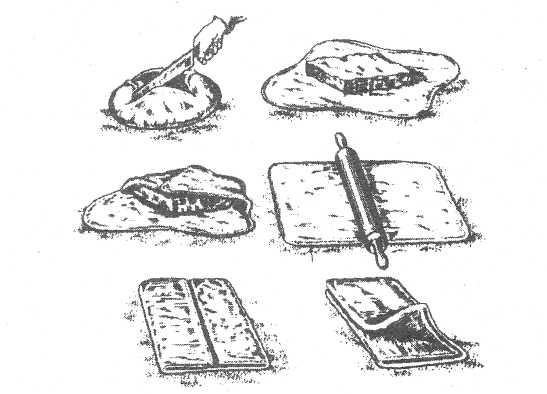 Существует и другая технология приготовления слоеного теста, при которой пользуются ускоренным, так называемым голландским способом. Он состоит в следующем: муку соединяют со стружкой замороженного сливочного маргарина, солью, раствором уксусной кислоты и водой. Быстро замешивают тесто и охлаждают при 5-6 С, затем складывают конверт, раскатывают   два   раза,   формуют   изделие  и   выпекают.   При ускоренном способе приготовления слоеного теста несколько выше органолептические показатели изделий, в основном вкус и состояние слоев. Однако отличается бугорчатость поверхности, иногда с трещинами. В связи с этим слоеный полуфабрикат, полученный ускоренным способом, предпочтительно рекомендовать для изготовления тортов и пирожных, поверхность которых покрывается отдельным кремом. Традиционный же способ получения слоеного полуфабриката целесообразно сохранить для мелкоштучных изделий. Характеристика слоеного полуфабриката Выпеченный слоеный полуфабрикат состоит из отдельных тонких промасленных слоев выпеченного теста, связанных между собой, легко отделяемых друг от друга, верхняя корочка более твердая и чешуйчатая, нижняя – твердая и гладкая. В рецептуре отсутствует сахар.Пример рецептуры слоеного полуфабриката представлен в таблице 6.Слоеный полуфабрикат используется как для производства тортов, так и для пирожных. Одни из самых распространенных пирожных на основе этого полуфабриката – слоеные, обсыпанные сахаром, существует несколько способов их формования:- «Треугольники» и «Конверты». Пласт теста разрезать ножом на квадраты размером 8x8 см. Далее, для «Треугольников»- смазать один угол квадрата яйцом и наложить несмазанную часть квадрата по диагонали, при этом образуется треугольник; для «Конвертов»  - смазать квадраты посередине яйцом. Все углы квадрата слегка прижать к смазанному месту.- «Бантики» - пласт теста нарезать острым ножом на прямоугольники размером 4x8 см, перекрутить прямоугольники один раз посередине;- «Книга». Пласт теста нарезать острым ножом на прямоугольники размером 8 х 10 см. Половину их поверхности смазать яйцом, перегнуть тесто посередине и уложить несмазанную половину на смазанную.Таблица 6 – Рецептура слоеного полуфабриката Виды и причины брака слоеного полуфабрикатаОсновные дефекты песочных полуфабрикатов и причины их возникновения представлены в таблице 7. Таблица 7 - Виды и причины брака слоеного  полуфабрикатаПрактическая работаСлоеные изделияЦель работы: Ознакомиться с технологией приготовления мучных кондитерских изделий из слоеного теста.Ход работы.Технологический процесс состоит из следующих операций:Замес теста. В холодную воду вливают раствор лимонной кислоты, добавляют меланж, соль, всыпают муку и перемешивают в течение 15-20 мин до получения однородной массы. Тесто оставляют на 30 мин для набухания белков, затем делят на куски.Готовое тесто должно быть равномерно перемешанным, без комочков и следов непромеса. Влажность теста 41-44%.Подготовка масла. Сливочное масло нарезают на куски, затем для связывания содержащейся в нем влаги перемешивают с мукой в соотношении 10:1 до получения однородной массы.Подготовленное масло делят на куски, которым придают форму прямоугольных пластов толщиной 20 мм, и на доске, подпыленной мукой, помещают на 30-40 мин в холодильную камеру с температурой 5-10 °С для охлаждения масла до температуры 12-14 °С.Слоение теста вручную. Куски теста формуют в виде шара, делают крестообразный надрез и раскатывают скалкой на подпыленном мукой столе до толщины 20-25 мм в средней части и 17-20 мм к краям, получая при этом пласт крестообразной формы с четырьмя овальными концами. После раскатки с пласта теста сметают муку и на середину его кладут подготовленный пласт сливочного масла, концы теста заворачивают в виде конверта и защипывают. Затем конверт подпыляют мукой и, начиная от середины, раскатывают в прямоугольный пласт толщиной 10 мм. С пласта сметают лишнюю муку и складывают его вдвое, чтобы оба конца пласта сходились в середине, затем складывают еще раз вдвое и помещают для охлаждения в холодильную камеру на 30-40 мин, покрыв поверхность влажной тканью. Раскатку, свертывание в четыре слоя и охлаждение теста повторяют еще три раза.Готовое тесто должно иметь четко выраженные слои теста и жира, белый цвет с кремовым оттенком, эластичную, мягкую консистенцию.Наглядно процесс представлен на рисунке 2. Формование. После охлаждения слоеное тесто разрезают на куски по 2—5 кг и раскатывают скалкой в пласты для тортов и нарезных пирожных толщиной 4,5-5 мм. Подготовленный пласт укладывают на кондитерский лист, смоченный водой. После подготовки пласт теста выстаивают в течение 15-20 мин. Поверхность пластов теста перед выпечкой накалывают ножом в нескольких местах.Рис. 2 - Процесс приготовления слоеного теста Для штучной слойки «Конверты» раскатанное тесто нарезают на квадраты определенной массы, смазывают посередине меланжем, затем все углы квадрата загибают к середине, слегка прижимая. Для «Книги» тесто нарезают на прямоугольники, половину их поверхности смазывают меланжем и перегибают тесто посередине, укладывая несмазанную половину на смазанную. Для «Треугольников» раскатанное тесто нарезают так же, как для «Конвертов», на квадраты, смазывают один угол квадрата меланжем и перегибают тесто по диагонали, накладывая несмазанную часть на смазанную. Для «Бантиков» тесто нарезают на прямоугольники и перекручивают их один раз посередине. Для трубочек и муфточек раскатанное тесто нарезают на полоски толщиной 10 мм, шириной 25 мм и длиной 170 мм, накатывают винтообразно на металлические трубочки так, чтобы при каждом витке один край полоски немного находил на другой, и укладывают на листы швом вниз. Толщина полоски после накатки 4,5-5 мм. Поверхность трубочек смазывают меланжем, а поверхность муфточек не смазывают.При формовке теста необходимо, чтобы лезвия ножей и края выемок были острыми.Выпечка. Продолжительность выпечки 25-30 мин при температуре 220-250 °С.Изделие №1 - Печенье слоеное с тминомВода для замеса  - 23-27 г на порцию.Пресное слоеное тесто готовят обычным способом, но после второго слоения раскатывают в пласт толщиной 1 см. Половину пласта смазывают слегка разогретым маслом, посыпают тмином, тертым сыром и солью.Начинку накрывают второй половиной пласта, поворачивают на 900С и раскатывают до толщины 1 см, складывают вчетверо и раскатывают еще раз до толщины 6-7 мм.Пласт разрезают на полоски шириной 8-10 см и каждую полосу режут поперек на узкие полосочки (1 см), которые скручивают веревочкой, кладут на противень, смоченный водой, и выпекают при температуре 210-2200С в течение 10-12 мин.Характеристика изделия. Форма разнообразная, верхняя корочка более твердая и чешуйчатая, нижняя – твердая и гладкая, золотистого цвета. Печенье состоит из отдельных тонких промасленных слоев выпеченного теста, связанных между собой, легко отделяемых друг от друга. Вкус и запах свойственные изделиям из слоеного теста с ярко выраженными вкусом и ароматом сыра и тмина.Характеристика изделия. Слоеная трубочка заполнена кремом из сливок и обсыпана рафинадной пудрой. Крем представляет собой однородную пышную массу белого цвета с пенообразной структурой. Вкус и аромат свойственные изделиям из слоеного теста с кремом из сливок.Изделие №3 - Пирожки слоеные с фаршем из свежей капустыПолуфабрикаты в г на 1 изделие:тесто слоеное                         -   60,00;фарш из свежей капусты        - 30,00;меланж для смазки                 -  1,5;                           Выход            - 75,00Тесто слоеноеФарш из свежей капустыПриготовление фарша. Свежую очищенную и промытую капусту шинкуют, затем кладут слоем не более 3 см на противень с растопленным жиром и жарят до готовности в жарочном шкафу при t=180-200ºС. готовую капусту охлаждают, добавляют соль, сваренные в крутую рубленные яйца, мелко нарезанную зелень петрушки. Солить капусту до жарения, а также неохлажденную нельзя, т.к. при этом из нее выделяется влага, что снижает качество фарша.Слоеное тесто раскатывают в пласт толщиной 6-7 мм и формуют пирожки в виде круга, полукруга или треугольника. Пирожки круглые формуют из двух кругов, вырезанных из пласта гладкой или гофрированной выемкой. Половину вырезанных кругов кладут на лист и смазывают их края меланжем (яйцом). На середину кружков укладывают фарш, накрывают остальными кружками и прижимают тесто вокруг фарша выемкой меньшего размера или руками. Для пирожков в форме полукруга из раскатанного теста вырезают гладкой или гофрированной выемкой лепешки овальной формы, края которых смазывают меланжем; на середину их кладут фарш. Противоположные края лепешки соединяют и зажимают. Для пирожков в форме треугольников из раскатанного теста вырезают кусочки квадратной формы. Края смазывают меланжем и на середину кладут фарш. Кусок теста складывают вдвое наискось, закрывая фарш так, чтобы противоположные углы совпали. Края теста прижимают.Сформованные пирожки укладывают рядами на смоченный водой лист на расстоянии 2-3 см один от другого, смазывают меланжем и сразу же выпекают. Температура выпечки 240-2500С.Характеристика изделия. Форма круглая, треугольная и др. Тонкие слои пропеченного теста от белого до светло-желтого цвета легко отделяются друг от друга. Консистенция начинки – мягкая. Вкус и запах – свойственные изделиям из слоеного теста с начинкой из жареной капусты.Вопросы для самопроверки:Характеристика основных видов сырья для слоеных полуфабрикатов.Сущность технологии приготовления мучных кондитерских изделий из слоеного теста.Ассортимент изделий на основе слоеных полуфабрикатов, вырабатываемый предприятиями общественного питания.Виды и причины брака слоеных полуфабрикатов.Задание: составить технологическую схему приготовления слоеного п/ф, по практической работе изучить технологию приготовления изделий из слоеного теста  составить технологические схемы приготовления изделий.luda_80-80@mail.ruНаименование сырьяМассоваядоля сухих веществ, %Расход сырья на  10 кг  полуфабриката, гРасход сырья на  10 кг  полуфабриката, гНаименование сырьяМассоваядоля сухих веществ, %в натурев сухих веществахМука пшеничная высшего сорта
Масло сливочное
Меланж
Соль   	
Кислота лимонная	85,50 84,00 27,00 96,50 98,006579,04386,0333,052,68,75625,0 3684,289,950,88,5Итого Выход . . .Влажность 7,50 + 4,5 — 3,5%92,5011359,3 10000,09458,4 9250,0Вид бракаПричинаПолуфабрикат не	пышный, с  толстыми	слоями, с закалом- Использование муки со слабой клейковиной,- слабая  консистенция теста, - недостаточное охлаждение теста, - занижена температура выпечки, - долгое стояние формового листа с тестом в теплом помещении перед выпечкой, - сотрясение теста при выпечке.Листовой  полуфабрикат деформирован.Край листа не смочен  водойНаименование сырьяМассоваядоля сухих веществ, %Расход сырья на  10 кг  готовой продукции, гРасход сырья на  10 кг  готовой продукции, гРасход сырья на  1 порцию, гРасход сырья на  1 порцию, гНаименование сырьяМассоваядоля сухих веществ, %в натурев сухих веществахв натурев сухих веществахНаименование сырьяМассоваядоля сухих веществ, %в натурев сухих веществахМука пшеничнав/с…..Масло сливочное.……..МеланжСоль………………….Кислота лимонная……Сыр …..……………….Тмин………………….85,5084,0027,0096,5098,060,00100,05714,03714,3285,742,97,141428,6142,94885,73120,077,1441,367,0857,14142,940,026,02,00,30,0510,01,034,221,840,540,290,056,01,0Итого …….…..……… Выход …………........... Влажность   - 10,5±2%89,5011335,5410000,09131,248950,079,3570,063,9262,6Наименование сырьяМассоваядоля сухих веществ, %Расход сырья на  10 кг  полуфабриката, гРасход сырья на  10 кг  полуфабриката, гРасход сырья на  1 порцию, гРасход сырья на  1 порцию, гНаименование сырьяМассоваядоля сухих веществ, %в натурев сухих веществахв натурев сухих веществахНаименование сырьяМассоваядоля сухих веществ, %в натурев сухих веществахМука пшеничная в/сМасло сливочное
Меланж
Соль   
Кислота лимонная85,5084,0027,0096,5098,004081,62636,2200,132,65,43489,8 2214,454,031,55,324,515,81,20,20,0220,9313,30,320,190,02Итого сырья.…..………Вода……………………. Выход …………........... Влажность   - 42,5±1,5%-57,56956,03244,010000,05865,05750,041,719,560,035,1934,5Наименование сырьяРасход сырья на  1 кг  полуфабриката, гРасход сырья на  1 кг  полуфабриката, гРасход сырья на  1 порцию, гРасход сырья на  1 порцию, гНаименование сырьябруттонеттобруттонеттоНаименование сырьябруттонеттоКапуста белокочанная свежаяМаргарин
Масса готовой капустыЯйца
Маргарин Перец черный молотыйЗелень петрушки Соль   1500,070,0-2,5 шт30,00,214,010,01200,070,0900,0100,030,00,210,010,045,02,1-0,1  шт0,90,010,40,336,02,1270,03,00,90,010,30,3Выход …………........... -1000,0-30